Publicado en Madrid el 20/11/2017 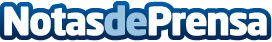 La importancia de la formación del profesorado en competenciasSe puede considerar como un profesional competente aquel que tiene la capacidad de emplear con eficacia todos los recursos de los que dispone. Cuando se trabaja por competencias se integran aspectos cognitivos, metodológicos y aspectos actitudinalesDatos de contacto:Sara ÁvilaNota de prensa publicada en: https://www.notasdeprensa.es/la-importancia-de-la-formacion-del-profesorado Categorias: Educación http://www.notasdeprensa.es